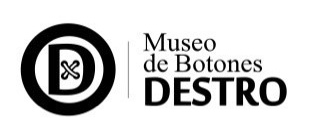 Catálogo de algunos botones del Museo de botones Destro – PanamáIdioma: EspañolMuseo de Botones DestroEste catálogo ha sido realizado en colaboración con Panamá Accesible. Documento validado por el Profesor Héctor Mendoza, Estefanía Cubillos, Marissa Martínez y Anthony P. Latour.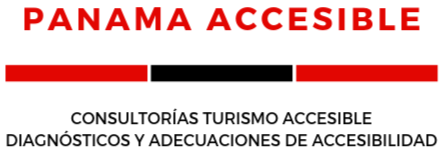 Celular 6483-4264. Panamaaccesible507@gmail.com.Ciudad de Panamá, República de Panamá. Panamá AccesibleMayo 2020El Museo De Botones Destro se desarrolla bajo el auspicio de la FUNDACIÓN AMATA,  como  sede permanente de la Colección de Botones  Destro, y sede temporal de exposición de otras colecciones.Teléfono (+507) 230-1974  Celular(+507) 6926-7492Correo electrónico: info@museobotonespanama.comResidencial El Bosque, Vía Tangaré, casa 69-ACiudad de Panamá, República de Panamá.Tabla de ilustraciónIlustración 1. Botón de técnica filigrana	5Ilustración 2.  Botón forrado de cuero.	6Ilustración 3. Botón en forma de búho.	7Ilustración 4. Botón de metal en color dorado.	7Ilustración 5. Botoón de rafia color crema.	8Ilustración 6. Botón estilo Art Nouveau.	9Ilustración 7. Botones miniaturas.	9Ilustración 8. Botón de vidrio.	10Ilustración 9. Botón Art Déco.	11Ilustración 10. Botón de plástico.	12Ilustración 11. Botón de nácar.	12Ilustración 12. Botón de rocas y minerales.	13FiligranaBotones de procedencia italiana en metal, realizados con la técnica de la filigrana. En una estructura de base, se trabajan hilos de metal unidos y soldados con perfección y delicadeza.  La filigrana fue conocida por los pueblos antiguos como los etruscos, griegos, egipcios, bizantinos.  Hay evidencias de su uso desde el 3000 A.C. En la América precolombina, el trabajo de los orfebres mixtecos - un pueblo indígena de México - alcanzó una gran difusión. 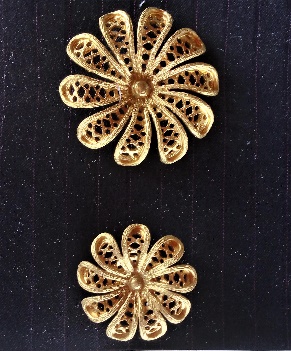 Ilustración 1. Botón de técnica filigrana.AutárquicosBotones realizados en cartón forrado con cuero.  En los años de la primera y la segunda guerra mundial, en Europa, todos los metales eran utilizados para armas y defensa.  Para la creación de botones, no quedó más remedio que usar materiales “pobres” fácilmente hallables.  Estas piezas proceden de una casa de la provincia de Venecia (Italia) en donde, en esos años de guerra, vivió un violinista.  Estos botones son de sus abrigos. 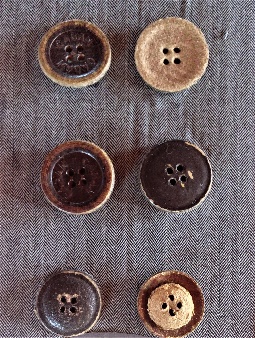 Ilustración 2. Botón forrado de cuero.InfantilesBotones de procedencia china realizados en tablero de fibra de densidad media (MDF), un compuesto realizado con astillas de madera, aditivos - resina, urea y cera.  China es un gran productor de botones con diseños infantiles. El búho, un intrépido cazador, representa la sabiduría y es la única especie de aves que tienen el pabellón oricular.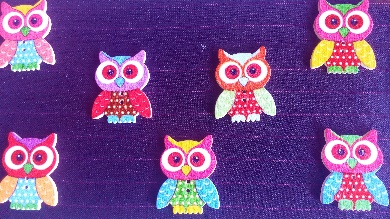 Ilustración 3. Botón en forma de búho.Joyas de metalBotones en metal del siglo XIX de procedencia italiana e inglesa.  Estos botones, finamente trabajados inclusive con técnica de filigrana, a menudo presentan un espacio vacío en su interior. La motivación era la costumbre de la época de introducir en los botones de la vestimenta pastas perfumadas. 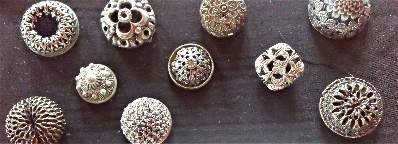 Ilustración 4. Botón de metal en color dorado.PasamaneríaDesde 1590 se realizaron artesanalmente botones de pasamanería.  Se utilizaban hilos de oro, de plata, cabello humano, rafia o seda entrelazados, sobre una base que podría ser de madera, tela o cartón.  Actualmente los vemos con bases inclusive de metal o de plástico.  El botón presentado está trabajado con fibra de ágave, o bien la planta utilizada para la preparación de la tequila.  Procede de la lata de botones de la abuela Destro, la cual dio origen a esta colección y a este museo.  Podemos darle una fecha aproximada de la primera mitad del siglo XX.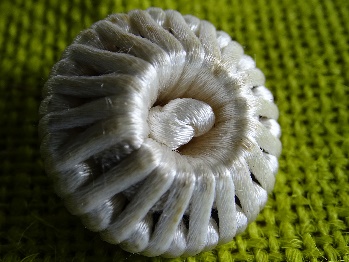 Ilustración 5. Botón de rafia color crema.Art NouveauBotón estilo Liberty de procedencia estadounidense. También conocido como Art Nouveau, Arte Floreale, Tiffany, Jugendstil.  Es un movimiento artístico que nace en correspondencia la explosivo ambiente creativo de principios del siglo pasado (1921) que buscaba el regreso a la sencillez, a la naturaleza.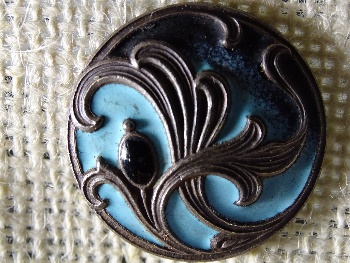 Ilustración 6. Botón estilo Art Nouveau.MinimaturasBotones miniaturas utilizados en los chalecos de las vestimentas masculinas de Italia e Inglaterra de mediados del siglo XIX.  Son objetos metálicos finamente trabajados y, en algunos casos, esmaltados.  Hay presencia de láminas de nácar y de vidrio sobre, por lo general, una base de latón.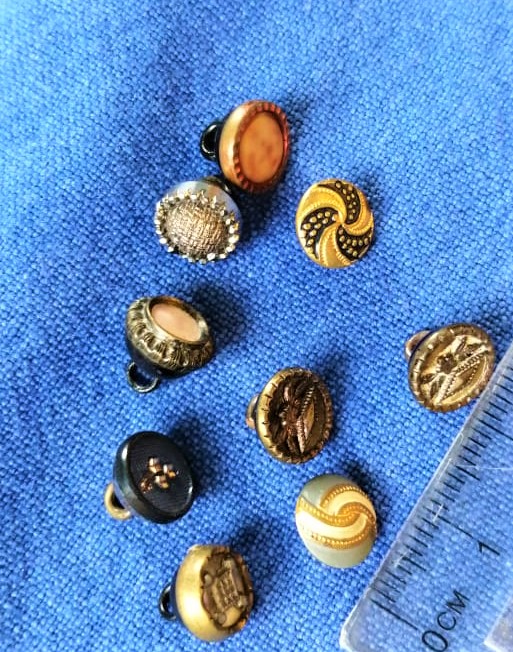 Ilustración 7. Botones miniaturas.Joyas de vidrioBotones de luto. Inglaterra, finales del siglo XIX.  Objetos realizados en vidrio, que nos llevan a una historia triste y romántica.  La Reina Victoria, al fallecer su amado esposo Albert, decide que el dolor de este evento la acompañará por toda su vida, por lo que decide vestirse con el negro, considerándolo un color adecuado al dolor y a la pérdida.  Es así que en sus trajes, camisas y abrigos, aparecen estos objetos, negros, mas únicos en su belleza.  Se difunde, de este modo, la moda del “luto” en toda Europa.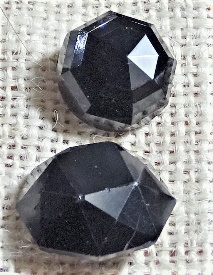 Ilustración 8. Botón de vidrio.Art DécoBotón Art Déco en baquelita procedente de Inglaterra.  Entre la primera y la segunda guerra mundial, en Europa, nace un movimiento artístico que rescata la libertad de expresión, las formas exageradas y la abundancia.  Utiliza la variedad de formas geométricas para expresar el deseo de evitar las limitaciones.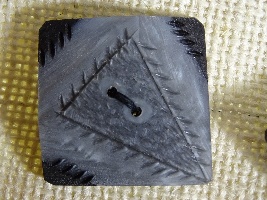 Ilustración 9. Botón Art Déco.PlásticoBotón de procedencia italiana realizado en plástico y metal.  Los destellos de la parte clara que parecen ser nácar son, en realidad, una forma de reciclaje ya que, al momento de fabricarse este objeto, es decir a mediados del siglo XX, el costo del nácar era alto, por lo que muchos productores de botones optaron por utilizar pajillas metálicas procedentes de los desechos de otras producciones.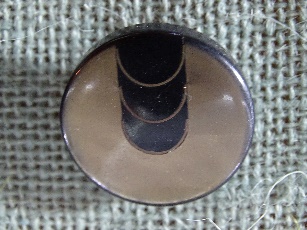 Ilustración 10. Botón de plástico.Joyas de NácarBotón de nácar de procedencia italiana adquirido en el 2016.  El uso de los materiales naturales para adornos nace en la antigüedad.  Una ciudad que vivió por muchos años de la producción de botones de nácar fue Muscatine en IOWA, Estados Unidos.    En el 2019, abre un Museo de botones en esa ciudad justo para recordar la importancia de este sector para todo el pueblo.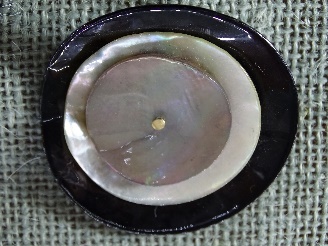 Ilustración 11. Botón de nácar.RocasLas rocas y los minerales han tenido históricamente gran importancia como materiales para la producción de botones – oro, plata, cobre, plomo, hierro, marcasita, entre otros -.  Los que aquí se presentan son botones de roca con un marco circular en metal y proceden de Italia, del año 1990.  Son visibles las bellezas de la roca, sencillamente cortada para darle un toque especial a la vestimenta que usa estos objetos.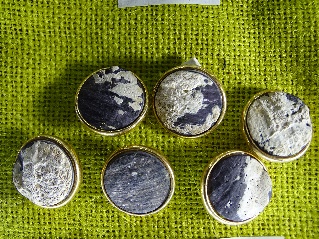 Ilustración 12. Botón de rocas y minerales.Esperamos hayas disfrutado del catálogo y esperamos puedas visitarnos algún día. Concerta tu cita con anticipación para poder atenderte como te mereces.MUSEO DE BOTONES DESTRO www.museobotonespanama.com Final del catálogo.